Name(s)  ________________________________________________	         Spanish American War            _____/20Unit 5: Spanish American War: “Remember the Maine!”               http://bit.ly/yellowjournalismObjective: Create your own digital Yellow Journalism newspaper that covers the sinking of the USS Maine, a key event that led to the Spanish American War.Guidelines: You will be creating a digital newspaper. You can work in pairs or on your own. You will have 2 classes to work on this project. If you need additional time, you can work on it at home, or you can arrange to work on it after school. Directions:  1) 	Watch the videos about Yellow Journalism & the USS Maine (in Schoology & on our Class Website) 2.)  Use the Evernote link to read about the sinking of the USS Maine in Havana Harbor from primary sources.  Background Info: Yellow Journalism  USS Maine 3) 	Complete the 5 W’s graphic organizer on the back of this handout.  This should include all the important information you discover while researching the events surrounding the USS Maine. 4) 	Create a Yellow Journalism newspaper about the USS Maine that includes the following elements:A sensational headline …remember, you want to sell the MOST newspapers!A quote from an actual person from the USS Maine (primary source)A short summary of the eventAn image of the USS Maine (primary source)A political cartoon about the USS Maine (or The Spanish American War) The view-point of a yellow journalist (exaggerated, excited reporting)Options for creating your digital newspaper: Use the Google Docs Newspaper Templates or Word Document Newspaper Templates to complete this assignment. Click here for Google Doc Templates (also available in Schoology) Create a Prezi using the premade Newspaper Template available in Prezi. 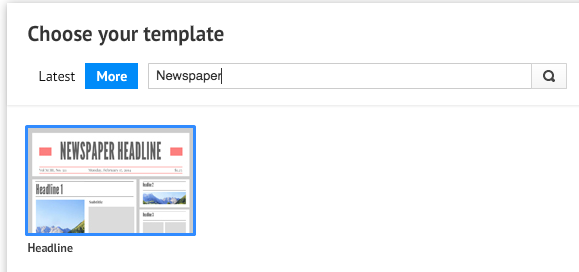 Select “New Prezi” > Type “Newspaper” into the search bar  If you decide to make a Prezi, make sure to share it with your partner before you start working so that you can both work on the same project at the same time!  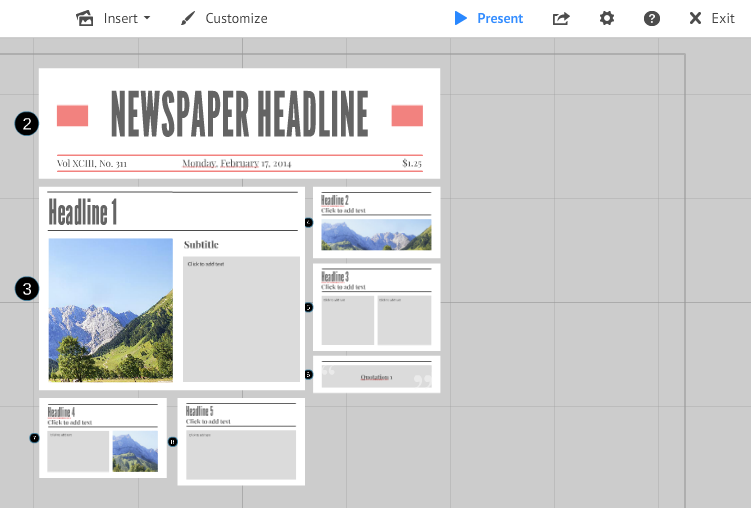 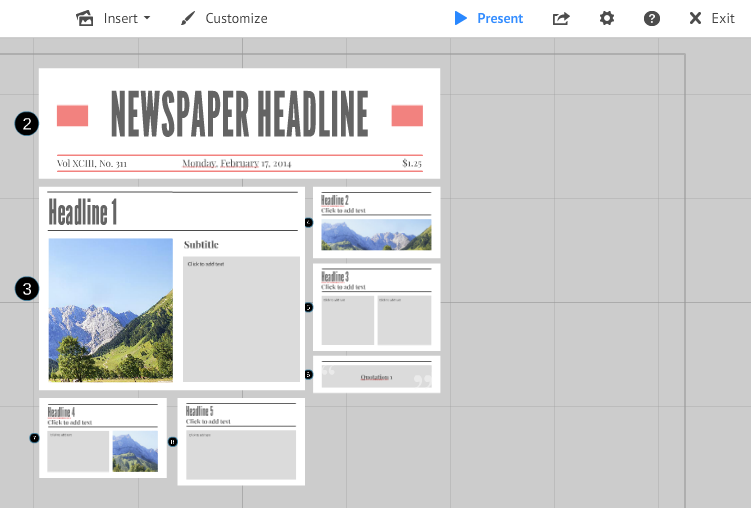 Make sure BOTH partner NAMES are in the title of the project when you submit the link in SchoologyRemember to share it with brownb@fccps.org before submitting it. SUBMITTING YOUR ASSIGNMENT: Turn this assignment in through Schoology. Ether upload the Google Docs link, Prezi shared link, or upload your Word Document. Save your document as: Your Name Yellow JournalismSCHOOLOGY TURN-IN DIRECTIONS:In the Schoology Assignment, Click “Submit Assignment” Select “Create” Click on the Hyperlink Symbol - 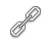 Paste the Google Doc or Prezi link (after it has been shared with brownb@fccps.org) Title it with BOTH PARTNER NAMES, yellow journalism (Ex: Courtney and Brooke Yellow Journalism) Click “Submit” You will be assessed on the information you find to answer the items below:______ /2	Sensational headline shows creativity and connects to the main idea		 Creativity (1 pt.)	Main Idea (1 pt.)______/2	Quote from primary source is interesting connected to the main idea		 Interesting (1 pt.)	Main Idea (1 pt.)______/2	Summary is written with main idea/supporting details and is grammatically correct. 		Content (1 pt.)		Grammar (1 pt.)______/2	The image selected relates to the summary and is a primary source. Related (1 pt.)		Primary Source (1 pt.)______/2	Political Cartoon that relates to the event/war and is a primary source. Related (1 pt.)		Primary Source (1 pt.)______/2	View point of a yellow journalist is evident in the writing style and images. Content (1 pt.)		Grammar (1 pt.)______/8	Project reflects effort and understanding of Yellow Journalism, the sinking of the USS Maine, and the Spanish American War______/20 	Total ScoreGraphic Organizer: Who?What?Where?When?Why?How?